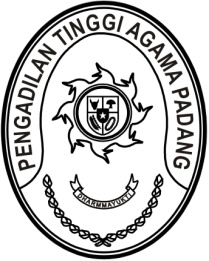 MAHKAMAH AGUNG REPUBLIK INDONESIADIREKTORAT JENDERAL BADAN PERADILAN AGAMAPENGADILAN TINGGI AGAMA PADANGJalan By Pass KM 24, Batipuh Panjang, Koto TangahKota Padang, Sumatera Barat 25171 www.pta-padang.go.id, admin@pta-padang.go.idSURAT KETERANGANNomor: Saya yang bertanda tangan dibawah ini Nama		: Dr. H. Abd. Hamid Pulungan, S.H., M.H.NIP		: 195807051986031001Jabatan		: Ketua Pengadilan Tinggi Agama PadangDengan ini menerangkan bahwaNama		: Dr. Martina Lofa, S.H.I., M.H.I.Alamat		: Graha Agung Perdana Nomor B.27, RT.01/RW.16, Kelurahan Batipuh Panjang,  Kecamatan Koto Tangah, Kota  Padang, Provinsi Sumatera BaratNIP		: 198409292008052001Jabatan		: Ketua Pengadilan Agama Koto BaruDengan ini menyampaikan bahwa nama yang diatas memang benar bertugas di wilayah Pengadilan Tinggi Agama Padang sampai saat ini. Surat keterangan ini diterbitkan sebagai persyaratan dan bukti dukung yang berkaitan dengan prosedur mengajukan pindah memilih Demikianlah surat keterangan ini dibuat dan digunakan sebagaimana mestinyaPadang, 29 Januari 2024Ketua,Abd. Hamid Pulungan